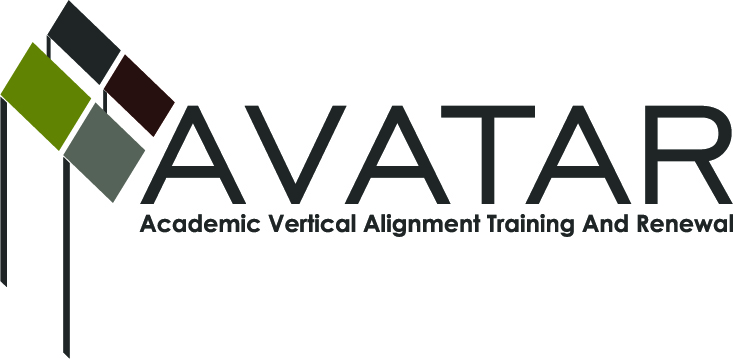 AVATAR Partnership Region: _____15_____________Meeting/Session Documentation FormForm should be completed after each meeting and given to the Regional AVATAR Coordinator/FacilitatorAgenda Format Key:  P = Presentation, F = Feedback, D = Decision-Making, W = Work Group, O = Other, with explanationAVATAR Meeting MinutesMeeting Participant ListMeeting:Meeting:Meeting Purpose:Meeting Purpose:Work on course packetWork on course packetWork on course packetWork on course packetWork on course packetWork on course packetWork on course packetDate:Date:3/7/133/7/13Start Time:Start Time:4:00End Time:6:00Meeting Coordinator/ Facilitator:Meeting Coordinator/ Facilitator:Laurence MusgroveLaurence MusgroveLocation:Location:Location:Region 15 ESCRegion 15 ESCMeeting Recorder:Meeting Recorder:Karan DuweKaran DuweMeeting Timekeeper:Meeting Timekeeper:Meeting Timekeeper:Laurence MusgroveLaurence MusgroveTimeTopicTopicFormatFormatDiscussion LeaderDiscussion LeaderDesired OutcomeDesired Outcome4:00Listing prerequisitesListing prerequisitesFFLaurence MusgroveLaurence MusgroveCreate list and discussCreate list and discuss5:00Listing expectation for English 1301Listing expectation for English 1301FFLaurence MusgroveLaurence MusgroveCreate list and discussCreate list and discuss5:45Divide into groups to create documentDivide into groups to create documentDDLaurence MusgroveLaurence MusgroveAction ItemPerson ResponsibleDue DateTwo groups will work on the two sections (prerequisites and expectations)Joe EricksonLaura Behrens3/21/13NotesNotesNotesNameTitleOrganization/InstitutionKaran DuweESC 15Jean HaseTeacherSAISDNancy TreadwellInstructorHoward CollegeLaura BehrensTeacherASULaurence MusgroveTeacherASUClaudia BecerraTeacherSAISDJoe EricksonTeacherASUMegan GriggTeacherWall HSClaudia BecerraTeacher Lakeview HS SAISDDeanna WatkinsTeacherCentral HS SAISD